NOMINATION FORMFOR CANDIDATES TO THE 2024 ELECTION OF THE STANDING COMMISSION OF THE RED CROSS AND RED CRESCENTCandidate motivationCurriculum VitaeInsert or attach photographI confirm the accuracy of all the information that I have submitted, and statements that I have made, in this Nomination Form.	________________________Candidate’s name	_________________________			_________________________Signature						Place and DateImportant information for the candidates:The next election of the Standing Commission will be held at the 34th International Conference of the Red Cross and Red Crescent which will take place from 28 to 31 October 2024 in Geneva. To be valid, the Nomination Form must be completed in one of the 4 working languages of the International Conference and include the following three mandatory annexes:Annex 1: Statement of candidacy signed by the candidate,Annex 2: Declaration of Integrity signed by the candidate,Annex 3: Membership and Integrity Attestation signed by a duly authorized representative of the candidate’s National Society.Members of the Standing Commission are elected in a personal capacity (Articles 10.4 and 17 of the Statutes of the Movement). In accordance with Rule 21 of the Rules of Procedure and the Guidelines for Candidates to the Standing Commission of the Red Cross and Red Crescent adopted by the Council of Delegates in 2019 (Resolution 4), personal qualities, and the principle of fair geographical distribution and equitable gender balance should be taken into account when nominating candidates. The Nomination Form should highlight the candidate’s motivation and personal qualities in accordance with the requirements, as well as the profile and qualifications of candidates. It is strongly recommended to submit nominations to the Electoral Committee at least sixty days before the opening of the International Conference, i.e. by 29 August 2024, in order to enhance the electoral process, and allow sufficient time for Conference members and voters to acquaint themselves with the candidates. That being said, as per Rule 21 of the Rules of Procedure of the Movement, nominations for the Standing Commission may still be delivered until 28 October 2024 (i.e. 48 hours before the opening of the meeting in which the election will take place).Please insert your photograph in the Nomination Form which will also be used on the ballot. Once a nomination is validated, the Nomination Form and annexes will be translated into the 4 working languages of the Conference and published on the Conference website (www.rcrcconference.org) on a rolling basis.The Bureau of the Conference will circulate the final list of candidates and all nominations 24 hours before the election, and a meeting to present candidates will be organized prior to the election.Please submit the nomination form by email to the Electoral Committee: election@standcom.ch  or by post :c/o Secretariat of the Standing Commission of the Red Cross and Red Crescent19, Avenue de la Paix, 1202 Geneva, SwitzerlandPersonal DetailsPersonal DetailsFAMILY  NAME & TITLE:FIRST NAME(S):GENDER :NATIONALITY(-IES) :DATE OF BIRTH:MEMBER OF :(Name of National Society)PRESENT FUNCTION(S) IN THE MOVEMENT AND/OR THE NATIONAL SOCIETY:PRESENT FUNCTION(S)  OUTSIDE THE MOVEMENT: (when applicable)My domestic and international experience with the Red Cross and Red Crescent(including professional and volunteering activities in the National Society of origin and other components and bodies of the Movement, as well as special achievements at a national and international level)My domestic and international experience with the Red Cross and Red Crescent(including professional and volunteering activities in the National Society of origin and other components and bodies of the Movement, as well as special achievements at a national and international level)Yearstart with the most recent (expand the table as needed)Other experience and achievements(any other relevant functions, roles or special achievements outside of the Movement)Other experience and achievements(any other relevant functions, roles or special achievements outside of the Movement)Yearstart with the most recent (expand the table as needed)Working languages of the Standing Commission(Tick the relevant boxes as applicable)Working languages of the Standing Commission(Tick the relevant boxes as applicable)English	mother tongue	fluent	working knowledgeFrench	mother tongue	fluent	working knowledgeSpanish	mother tongue	fluent	working knowledgeARABIC	mother tongue	fluent	working knowledgeEducation(academic, professional or social diploma(s) and distinctions)Education(academic, professional or social diploma(s) and distinctions)YearStart with the most recent (expand the table as needed)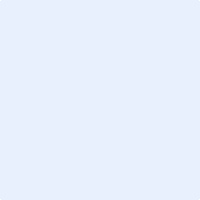 